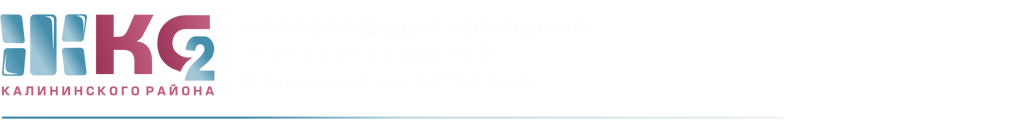 ОТЧЕТо доначислениях ИПУ по актам с 20.04.2020 - 24.04.2020г.ПериодКоличествоПерерасчет (руб.)с  20.04.20   по 24.04.20передано для проверки1проверено1доначислено